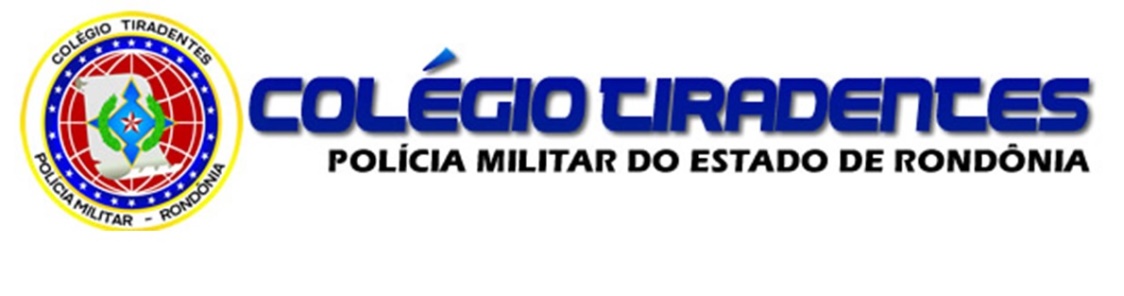 Ozanir Silva de AlmeidaProfessorAvenida dos Imigrantes, 4884 – Setor Industrial. PLANEJAMENTO MENSAL DAS AULAS NÃO PRESENCIAISPLANEJAMENTO MENSAL DAS AULAS NÃO PRESENCIAISPLANEJAMENTO MENSAL DAS AULAS NÃO PRESENCIAISPLANEJAMENTO MENSAL DAS AULAS NÃO PRESENCIAISComponente Curricular: GeografiaComponente Curricular: GeografiaProfessor: Ozanir Silva de Almeida Professor: Ozanir Silva de Almeida Nº de aulas semanais: 02Nº de aulas semanais: 02Professor: Ozanir Silva de Almeida Professor: Ozanir Silva de Almeida Turmas: 3º anos.Turmas: 3º anos.Turno: Matutino/Vespertino.Turno: Matutino/Vespertino.UNIDADE: IIIUNIDADE: IIIUNIDADE: IIIUNIDADE: IIIDATASCONTEÚDOS MINISTRADOSMETODOLOGIAS/FERRAMENTAS UTILIZADASAVALIAÇÕES00/00/0000Fontes de energiaLives via meet, livros-textos; periódicos; vídeos; programas computacionais e materiais do ambiente escolar.   Atividades semanais.00/00/0000Exercícios de aprendizagem.Plataforma classroom.Exercício de fixação do conteúdo.00/00/0000Problemas ambientais nas cidades e no campo.Lives via meet, livros-textos; periódicos; vídeos; programas computacionais e materiais do ambiente escolar.   Atividades semanais.00/00/0000Exercícios de aprendizagemPlataforma classroom.Exercício de fixação do conteúdo.00/00/0000Formação territorial e política no BrasilLives via meet, livros-textos; periódicos; vídeos; programas computacionais e materiais do ambiente escolar.   Atividades semanais.00/00/0000Exercícios de aprendizagem.Plataforma classroom.Exercício de fixação do conteúdo.00/00/0000Hidrografia do Brasil.Lives via meet, livros-textos; periódicos; vídeos; programas computacionais e materiais do ambiente escolar.   Atividades semanais.00/00/0000Exercícios de aprendizagem.Plataforma classroom. Questões do Enem. Referências Bibliográficas:1. Empresa de Pesquisa Energética (Brasil). Balanço Energético Nacional 2015: Ano base 2014. Rio de Janeiro: Epe, 2015. 292 p. Ministério de Minas e Energia. Disponível em: . Acesso em: 16 nov. 2015.2. Brasil. Ministério do Meio Ambiente. Comissão de Políticas de Desenvolvimento Sustentável e da Agenda 21 nacional
Agenda 21 brasileira : bases para discussão / Ministério do Meio Ambiente. Brasília : MMA, 2000. 192 p.3. CORRÊA, R. L. A. organização regional do espaço brasileiro. In: GEOSUL, n. 8, Ano IV, 2. Semestre de 1989, p 7-16.4. AB´SABER, Aziz Nacib. Formas do Relevo. São Paulo: Edart/FUNBEC, 1975.Referências Bibliográficas:1. Empresa de Pesquisa Energética (Brasil). Balanço Energético Nacional 2015: Ano base 2014. Rio de Janeiro: Epe, 2015. 292 p. Ministério de Minas e Energia. Disponível em: . Acesso em: 16 nov. 2015.2. Brasil. Ministério do Meio Ambiente. Comissão de Políticas de Desenvolvimento Sustentável e da Agenda 21 nacional
Agenda 21 brasileira : bases para discussão / Ministério do Meio Ambiente. Brasília : MMA, 2000. 192 p.3. CORRÊA, R. L. A. organização regional do espaço brasileiro. In: GEOSUL, n. 8, Ano IV, 2. Semestre de 1989, p 7-16.4. AB´SABER, Aziz Nacib. Formas do Relevo. São Paulo: Edart/FUNBEC, 1975.Referências Bibliográficas:1. Empresa de Pesquisa Energética (Brasil). Balanço Energético Nacional 2015: Ano base 2014. Rio de Janeiro: Epe, 2015. 292 p. Ministério de Minas e Energia. Disponível em: . Acesso em: 16 nov. 2015.2. Brasil. Ministério do Meio Ambiente. Comissão de Políticas de Desenvolvimento Sustentável e da Agenda 21 nacional
Agenda 21 brasileira : bases para discussão / Ministério do Meio Ambiente. Brasília : MMA, 2000. 192 p.3. CORRÊA, R. L. A. organização regional do espaço brasileiro. In: GEOSUL, n. 8, Ano IV, 2. Semestre de 1989, p 7-16.4. AB´SABER, Aziz Nacib. Formas do Relevo. São Paulo: Edart/FUNBEC, 1975.Referências Bibliográficas:1. Empresa de Pesquisa Energética (Brasil). Balanço Energético Nacional 2015: Ano base 2014. Rio de Janeiro: Epe, 2015. 292 p. Ministério de Minas e Energia. Disponível em: . Acesso em: 16 nov. 2015.2. Brasil. Ministério do Meio Ambiente. Comissão de Políticas de Desenvolvimento Sustentável e da Agenda 21 nacional
Agenda 21 brasileira : bases para discussão / Ministério do Meio Ambiente. Brasília : MMA, 2000. 192 p.3. CORRÊA, R. L. A. organização regional do espaço brasileiro. In: GEOSUL, n. 8, Ano IV, 2. Semestre de 1989, p 7-16.4. AB´SABER, Aziz Nacib. Formas do Relevo. São Paulo: Edart/FUNBEC, 1975.